Square Product List0, 1, 4, 9, 16, 25, 36, 49, 64, 81, 100.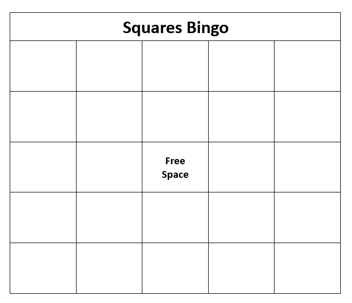 Squares BingoSquares BingoSquares BingoSquares BingoSquares BingoFree SpaceStudent Recording SheetStudent Recording SheetStudent Recording SheetStudent Recording SheetProductSquares FactProductSquares FactProductSquares FactProductSquares FactProductSquares FactProductSquares FactProductSquares FactProductSquares FactProductSquares FactProductSquares FactProductSquares FactProductSquares FactProductSquares FactProductSquares FactProductSquares FactProductSquares Fact